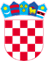 SVIM KANDIDATIMA       - na znanaje -OBAVIJEST O ISHODU NATJEČAJNOG POSTUPKA ZARADNO MJESTO TAJNICE/TAJNIKA ŠKOLEObavještavaju se kandidatkinje koje su dostavile prijave na natječaj za prijem u radni odnos tajnice/tajnika škole, objavljen na mrežnim stranicama Hrvatskog zavoda za zapošljavanje i Osnovne škole Bisag i oglasnoj ploči Škole u vremenu od 07. do 14. rujna 2022. godine, da je nakon provedenog natječajnog postupka i suglasnosti Školskog odbora izabrana kandidatkinja MAGDALENA ROD, stručna specijalistica (struč. spec. admin. publ.) javne uprave.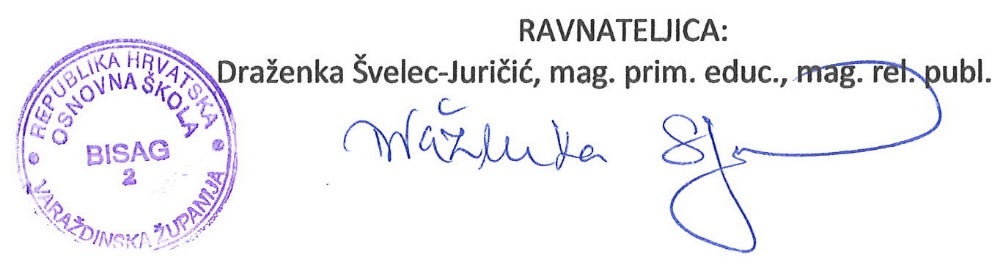 Republika H r v a t s k aRepublika H r v a t s k aAdresa: Bisag 24/1, 42226 BisagAdresa: Bisag 24/1, 42226 BisagAdresa: Bisag 24/1, 42226 BisagAdresa: Bisag 24/1, 42226 BisagVaraždinska županijaVaraždinska županijaTelefon -  ravnateljica: 042 616-101Telefon -  ravnateljica: 042 616-101Telefon -  ravnateljica: 042 616-101Telefon -  ravnateljica: 042 616-101OSNOVNA ŠKOLA BISAGOSNOVNA ŠKOLA BISAGTelefon - centrala: 042 200-456Telefon - centrala: 042 200-456Telefon - centrala: 042 200-456Telefon - centrala: 042 200-456www.os-bisag.skole.hrwww.os-bisag.skole.hrTelefax: 075 801-133Telefax: 075 801-133Telefax: 075 801-133Klasa: 112-02/22-01/3E-mail: os-bisag@os-bisag.skole.hrE-mail: os-bisag@os-bisag.skole.hrE-mail: os-bisag@os-bisag.skole.hrE-mail: os-bisag@os-bisag.skole.hrUrbroj: 2186-114-01-22-12Urbroj: 2186-114-01-22-12IBAN: HR9423600001102716503IBAN: HR9423600001102716503IBAN: HR9423600001102716503IBAN: HR9423600001102716503Bisag, 07. listopada 2022.OIB: 32485068699